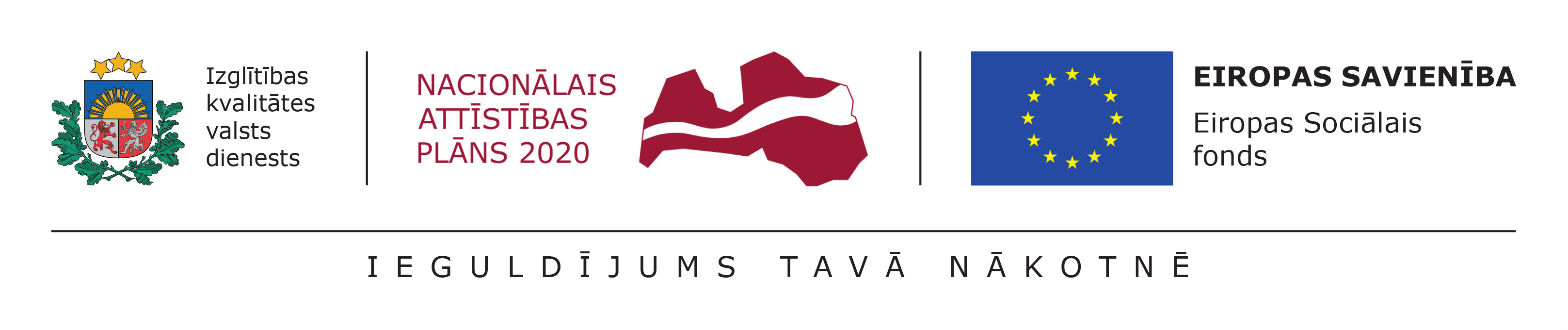 1.pielikumsRīgas domes Izglītības, kultūras un sporta departamenta nolikumam “Atklāta projektu konkursa„Priekšlaicīgas mācību pārtraukšanas riska jauniešu iesaiste jaunatnes iniciatīvu projektos” 2022.gada uzsaukuma nolikums”Pamatojoties uz Ministru kabineta 2016.gada 12. jūlija noteikumu Nr. 460 16.2. apakšpunktu, sadarbības partnerim (pilsētu un novadu pašvaldības, valsts profesionālās izglītības iestādes) jāizstrādā preventīvo un intervences pasākumu vidēja termiņa plāns PMP* risku mazināšanai.Preventīvo un intervences pasākumu vidēja termiņa plāns PMP riska mazināšanai Rīgas valstspilsētas pašvaldībā *Priekšlaicīga mācību pārtraukšanaPilnvarotā persona														I.BalamovskisErmansone 67043604	Nr. p.k. Plānotie mērķi un uzdevumiKvalitātes rādītājiIzpildes periodsUz institucionālajiem faktoriem orientēti pasākumiUz institucionālajiem faktoriem orientēti pasākumiUz institucionālajiem faktoriem orientēti pasākumi1.PMP riska izglītojamo datu bāzes ieviešana un izmantošana Plānots izmantot projektā izstrādāto datu bāzi, kas ļauj identificēt individuālā līmenī PMP riska iemeslus, izglītojamo sociāli ekonomisko stāvokli un citus rādītājus.Datu bāze kalpo gan prevencijas pasākumu atbalstam, gan PMP statistikas datu iegūšanai.Tiek veikts mācību kavējumu monitorings izveidota datu bāze (Excel forma).Tiek veikts atbalsts otrgadniekiem un ar nepietiekamiem vērtējumiem pārceltajiem izglītojamiem (Excel forma).Individuālā izaugsmes dinamika (pa mēnešiem un semestra beigās).2017. – 2023.g.2.Valsts un pašvaldības institūciju iesaistīšanās PMP preventīvo un intervences pasākumu īstenošanā Tiek pilnveidots PMP prevencijā iesaistīto institūciju sadarbības modelis (pašvaldībā modelis ir izveidots).Iesaistīto institūciju atbildība un pienākumi ir precīzi definēti, tiek nodrošināta  darbības nepārtrauktība. Nepieciešamības gadījumā tiek piesaistītas citas institūcijas. Sadarbība  ar Valsts un pašvaldības pedagoģiski medicīnisko komisiju.2017. – 2023.g.3.Pedagogu un atbalsta personāla kompetences un kapacitātes darbā ar PMP riska izglītojamiem uzlabošana Pēc vajadzības izglītības iestādēs tiek nodrošināta  atbalsta personāla (skolas ārsta - bērnu psihiatra, pedagoga, psihologa, sociālā pedagoga, pedagoga palīga, speciālās izglītības pedagoga, surdotulka, asistenta, logopēda, ergoterapeita u.c.) pieejamība, atbalsta personāla izglītība un kvalifikācija atbilst normatīvo aktu prasībām.Izglītojamiem ir pieejamas atbalsta personāla konsultācijas ārpus izglītības iestādes.Tiek īstenota izglītības iestādē izstrādātā “Kārtība  par vadītāja, pedagogu un izglītojamo rīcību, ja tiek konstatēta fiziska vai emocionāla vardarbība pret izglītojamo” un skolas administrācijas un atbalsta personāla dežūras  krīzes situāciju risināšanai.PMP mērķa grupas izglītojamie apmeklē atbalsta personāla konsultācijas. Atbalsta personāls iesaistās skolas ārpusstundu aktivitāšu īstenošanā.Tiek plānota un īstenota  pedagogu un atbalsta personāla kompetenču pilnveide darbam ar PMP izglītojamiem un izglītojamiem ar speciālām vajadzībām. Notiek pedagogu un atbalsta personāla pieredzes apmaiņa darbā ar PMP riska izglītojamiem.Tiek plānota un izstrādāta pedagogu konsiliju sistēma.Klašu audzinātāju darba plānos atspoguļoti darba veidi ar riska grupas izglītojamiem.Tiek plānota un īstenota  pedagogu un atbalsta personāla kompetenču pilnveide darbam ar PMP izglītojamiem un izglītojamiem ar speciālām vajadzībām (kursi speciālajā izglītībā pedagogiem un atbalsta personālam, lekcijas, semināri, radošās darbnīcas).Labvēlīgas mācību vides nodrošināšana (atsevišķa telpa, tuvinot mājas videi).2017. – 2023.g.4.Vienaudžu un jauniešu līderu atbalsta palielināšana PMP riska jauniešiemDarbā ar PMP mērķa grupām un PMP prevencijas pasākumos ir iesaistījušies skolēnu pašpārvalde, jauniešu līderi, jaunatnes organizācijas un biedrības vai nodibinājumi, kas veic darbu ar jaunatni.Ir nodrošināts  finansējums jaunatnes organizācijām un biedrībām vai nodibinājumiem, kas veic darbu ar jaunatni (bāzes finansējums, projektu finansējums). Darbā ar PMP mērķa grupu ir iesaistījušies skolas absolventi.Tiek plānota sadarbības veidošana ar Jaunsardzes 4.novada nodaļu.Sadarbību ar organizācijām,  kas veic darbu ar jaunatni (“Droša māja”, u.c.)Skolas Skolēnu padomes pārstāvji iesaistās vienaudžu un jaunāko klašu skolēnu motivēšanas procesā.2017. – 2023.g.Uz individuālajiem faktoriem orientēti pasākumiUz individuālajiem faktoriem orientēti pasākumiUz individuālajiem faktoriem orientēti pasākumi5.Vecāku iesaistīšana izglītojamo izglītības un sociālo problēmu risināšanāVecāki ir informēti un tiek izglītoti par PMP riska situācijām, iespējamajām atbalsta aktivitātēm. Vecāki ir iesaistīti un līdzdarbojas izglītojamo skolas aktivitātēs (sapulces, tematiskās pēcpusdienas, lekcijas, tematiskās nodarbības, izglītojošas nodarbības, aktivitātes kopā ar bērniem).Notiek pieredzes apmaiņas pasākumi ar citiem vecākiem.Vecāki apmeklē atbalsta personāla konsultācijas. Tiek organizēts „Vecāku klubiņš”.Tiek izstrādātas rekomendācijas vecākiem.Sadarbība ar Humānās pedagoģijas centru.Regulārais (reizi mēnesī)  monitorings kopā ar vecākiem, skolotājiem un personālu (kā  ir izmainījusies situācija ar PMP riska izglītojamiem, lai rezultātā panāktu viņa izslēgšanu no šīs grupās).Paaugstināt vecāku atbildību un iekļaušanu mācību procesā.2017. – 2023.g.6.Palīdzības sniegšana ģimenēm, kurām ir  ierobežotas finansiālās iespējas pamatvajadzību nodrošināšanā izglītojamiemIr izvērtēta materiālās palīdzības sniegšanas nepieciešamība, lai mazinātu PMP riskus un vajadzības gadījumā sniegta individuāla palīdzība pamatvajadzību nodrošināšanā (naktsmītne un ēdināšana).Pēc nepieciešamības izglītojamo nodrošināšana ar mācību līdzekļiem, ar apaviem un apģērbu, higiēnas piederumiem.Sadarbība ar citu novadu Sociāliem dienestiem finansiālu jautājumu risināšanā (uzturēšanās internātā, ēdināšana, transporta izdevumi).2017. – 2023.g.7.Individuālu, konkrētām situācijām atbilstošu atbalsta pasākumu īstenošana PMP riska izglītojamiemStarpinstitūciju sadarbībā ir izstrādāti individuāli PMP riska prevencijas un novēršanas plāni, izglītības iestādes ir iesaistītas to īstenošanā.Izglītības iestādē un pašvaldībā ir individuāla pieeja konkrētu izglītojamo problēmsituāciju risināšanā.  Notiek individuāls, papildu darbs ar PMP riska izglītojamiem (pedagogi, psihologi, sociālie pedagogi, karjeras konsultanti u.c.) gan izglītības iestādē, gan pašvaldībā. Ir plānots mērķfinansējums (regulārs) konkrētu PMP prevencijas un/vai seku novēršanas aktivitāšu īstenošanai pašvaldībā un tās izglītības iestādēs, atbilstoši konkrētām situācijām un vajadzībām. PMP RISKAM PAKĻAUTO mērķa grupas izglītojamo kopējais skaits projektā iesaistītajās 34 izglītības iestādēs 2016./17. m.g. ir 1755 izglītojamie, kuru risku raksturojums ir (faktu skaits):1. Ar mācību darbu/izglītības iestādes vidi saistītie riski	Neattaisnoti mācību kavējumi	    733Grūtības mācību satura apguvē    931Iekavēta mācību satura apguve iepriekšējā izglītības posmā    694Konflikti klases biedriem/skolas biedriem    308Konflikti ar skolotājiem    228Pret izglītojamo vērsta vardarbība    1012.Ekonomiskie riski	Apgrūtināta nokļūšana uz izglītības iestādi    134Nepietiekami finansiālie resursi pamatvajadzību nodrošināšanai    278Ģimene nevar nodrošināt individuālos mācību līdzekļus    181Mājās nav pieejas internetam    109Nepieciešams veikt pienākumus mājās, kas traucē mācībām    73Izglītojamā kredītsaistības    153.Sociālās vides un veselības riski	Slims vecāks vai cits tuvinieks    120Speciālās vajadzības (iegūti vai iedzimti funkcionālie traucējumi)    310Invaliditāte    64Grūtniecība/ ir mazs bērns/-i    55Izglītojamais ir laulībā/ attiecībās    1174.Ar ģimeni saistītie riski	Vecāki strādā citā valstī/ pilsētā, atrodas ilgstošā prombūtnē    146Pieskata brāli/ māsu vai citus ģimenes locekļus    129Vecākiem ir atkarības problēmas, vecāki neatbalsta izglītojamo mācību procesā    349Vecāki izrāda pārāk lielu interesi par bērna mācībām    87Ģimenē ir konfliktējošas attiecības    386u.c.    145.Notiek sadarbība ar BLC ”Avots”.Nepieciešamības gadījumā veikt diagnostiku izglītojamiem, lai noskaidrotu, vai ir mācīšanās grūtības.2017. – 2023.g.